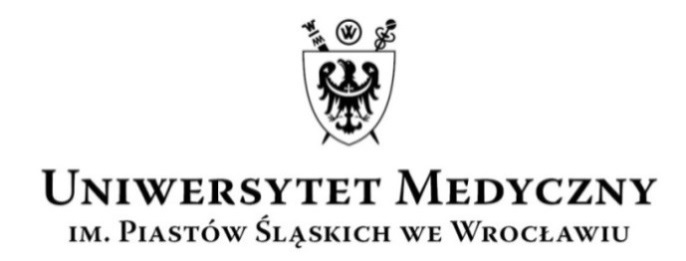 UCZELNIANA  KOMISJA  WYBORCZAkadencja 2020–2024Wasz znak:                           Data:                                                  Nasz znak:                            Data:                                                                                                  AO-0050-9/19                   29.11.2019 r.KOMUNIKAT NR 3UCZELNIANEJ KOMISJI WYBORCZEJKADENCJA 2020-2024(wybory uzupełniające)Uczelniana Komisja Wyborcza na podstawie § 17 Regulaminu wyborów Uczelnianej Komisji Wyborczej, Uczelnianego Kolegium Elektorów, Rektora i Senatu Uniwersytetu Medycznego im. Piastów Śląskich we Wrocławiu (zał. nr 7 do Statutu Uczelni – uchwała Senatu nr 2037 z dnia 19 czerwca 2019 r. ze zm.) informuje, że w wyborach uzupełniających do senatu kadencji 2016-2020 w grupie nauczycieli akademickich zatrudnionych na stanowisku profesora lub profesora Uczelni na Wydziale Lekarskim i na Wydziale Farmaceutycznym zgłoszono następujących kandydatów:Grupa – nauczyciele akademiccy zatrudnieni na stanowisku profesora lub profesora Uczelni na Wydziale Lekarskim – 1 mandatGrupa – nauczyciele akademiccy zatrudnieni na stanowisku profesora lub profesora Uczelni na Wydziale Farmaceutycznym – 1 mandatPrzewodniczącyUczelnianej Komisji Wyborczej(2020–2024)  dr hab. Anna Turno-Kręcicka______________________________________________________________________________________________UCZELNIANA KOMISJA WYBORCZA KADENCJA 2016-2020ul. Marcinkowskiego 2-6, 50-368 Wrocławtel.: +48 71/784-15-54       faks: + 48 71/784-11-24       e-mail: aleksandra.orzechowska@umed.wroc.plLp.Tytuł/stopień naukowyNazwisko i imięStanowiskoJedn. organizacyjnaPROF. DR HAB.DRAGAN SZYMONPROFESOR ZWYCZAJNYKATEDRA ORTOPEDII I TRAUMATOLOGII NARZĄDU RUCHUPROF. DR HAB.SOBIESZCZAŃSKA MAŁGORZATAPROFESOR ZWYCZAJNYKATEDRA I KLINIKA GERIATRIILp.Tytuł/stopień naukowyNazwisko i imięStanowiskoJedn. organizacyjnaDR HAB.FECKA IZABELAPROFESOR NADZWYCZAJNYKATEDRA I ZAKŁAD FARMAKOGNOZJI I LEKU ROŚLINNEGOPROF. DR HAB.MATKOWSKI ADAMPROFESOR ZWYCZAJNYKATEDRA BIOLOGII I BOTANIKI FARMACEUTYCZNEJ